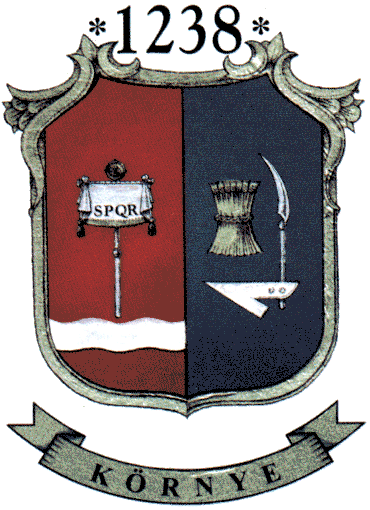 KÉRELEMhatósági bizonyítvány kiállításáhozEzen igazolás a 345/2022.(IX.9.) kormányrendelet családi fogyasztói közösségekre vonatkozó kedvezmények igénybevételének céljából szükséges.Kérelmező adatai:Családi és utóneve:………………………….…………………………..Anyja neve:………………………..……………..……………………….Születési helye, időpontja:……………………….……………….……..Lakcíme:…………………………………………………………….…….Telefonszám:…………………………………….……………….………Kérelem tárgya:Ingatlan címe: …………………………………..…………………….…Ingatlan helyrajzi száma:……………………..…………………….….. Nyilatkozat:Alulírott kérelmező büntetőjogi felelősségem tudatában kijelentem, hogy a  környei ………………hrsz-ú ingatlanon az országos településrendezési és építési követelményekről szóló 253/1997.(XII.20.) kormányrendelet 105.§-aszerinti ………. db lakás rendeltetési egység található. A lakóegységekben található helységek felsorolása külön mellékletben csatolva.Környe 2022. ……….hónap…………nap                                                                       ……………………………..                                                                                  kérelmezőA lakóegységekben található helységek felsorolása:1. lakóegység:  …………………….  m2………………………………………………………………………...……….………………………………..……………………………………………………………………..…..………………………………………..……………………………………………………………………..…………………………………………….……………………………………………………………………………………………………………………2. lakóegység:  …………………….  m2………………………………………………………………………...……….………………………………..……………………………………………………………………..…..………………………………………..……………………………………………………………………..…………………………………………….……………………………………………………………………………………………………………………3. lakóegység:  …………………….  m2………………………………………………………………………...……….………………………………..……………………………………………………………………..…..………………………………………..……………………………………………………………………..…………………………………………….……………………………………………………………………………………………………………………4. lakóegység:  …………………….  m2………………………………………………………………………...……….………………………………..……………………………………………………………………..…..………………………………………..……………………………………………………………………..…………………………………………….……………………………………………………………………………………………………………………